建邺实验小学分校大课间活动实施方案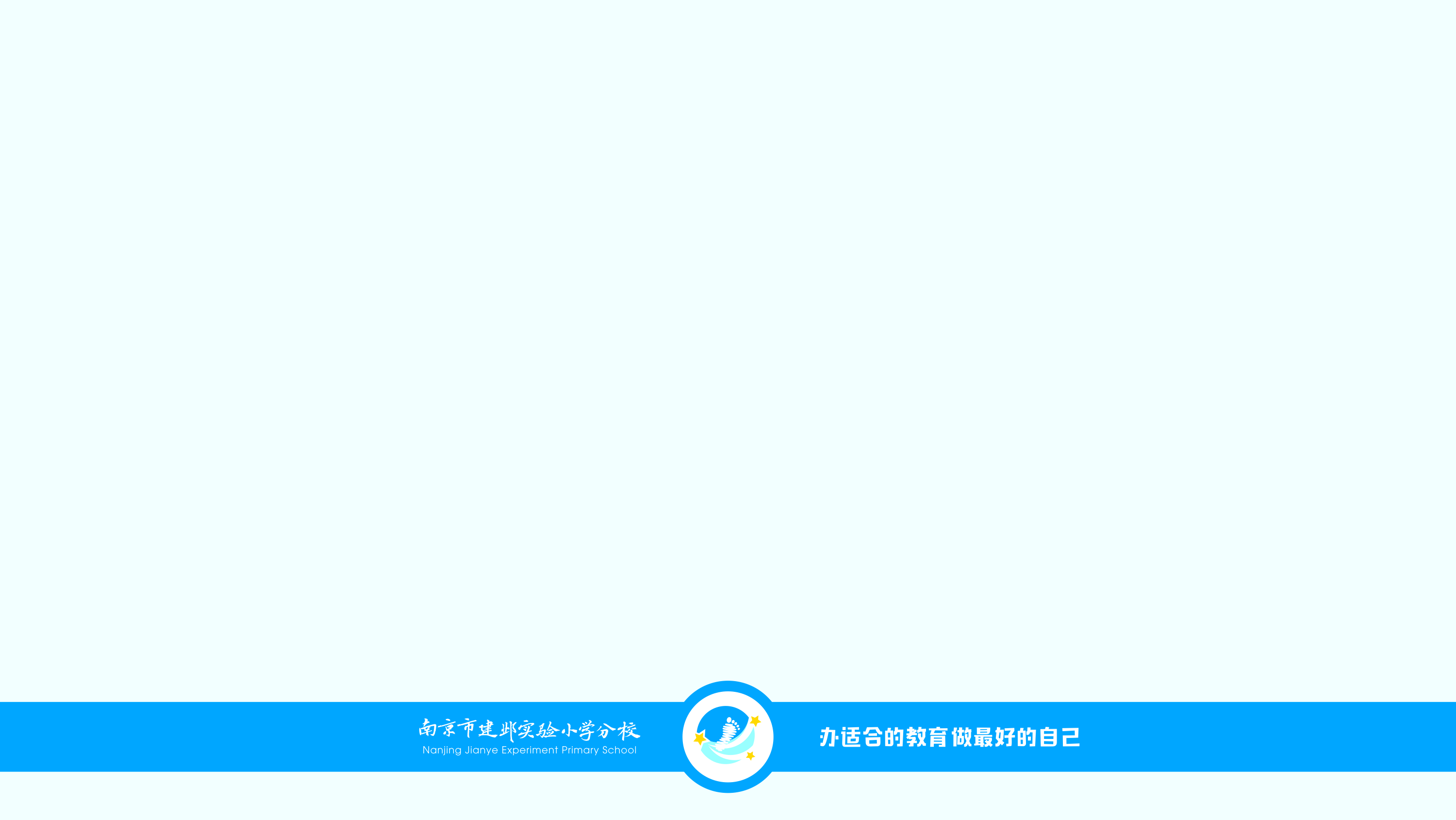 ——完整、健康、智慧2018—2019学年为更好地贯彻党的教育方针，全面实施素质教育，培养德智体等全面发展的人才。我校在新课程标准的贯彻实施过程中，以“办适合的教育，做最好自己”为办学理念，把开展大课间活动作为重要途径之一，保证学生每天一小时体育锻炼时间，增强学生的体质，培养学生的心理素质和道德素质，促使学生主动参与体育活动，培养学生参与体育活动的兴趣和爱好，形成坚持锻炼的习惯和终身体育意识。1．改革学校课间操，优化课间操的时间、空间、形式、内容和结构，使学生乐于参加，主动的掌握健身的方法并能自觉锻炼。2．根据学生的身心发展需要，积极创新，力求以活动励德，以活动辅智，以活动健体，以活动塑美，以活动促劳，促进学生五育全面和谐的发展。3．因地制宜，充分考虑学校体育场地设施设备条件，尽力提高活动有效性，发挥其育人效益。4．全面提高学校师生的综合素质。总负责：汤晓婷组长：孙文文  副组长：陈芳组员：夏波、袁瀚、杭程活动监督检查：少先队大队部组织人选班主任和负责大课间的老师，根据学校安排的各班具体活动内容，组织好每次活动，给学生技术指导和安全教育。【春夏季】上午（8:00-8:30）：希望风帆广播操 素质练习（立位体前屈、抱头蹲起、高抬腿）3、各年段自动活动《各年段自行活动内容表》下午（14:15-14:55）：篮球韵律操2、素质练习（立位体前屈、抱头蹲起、高抬腿）3、各年段自动活动《各年段自行活动内容表》【秋冬季】上午（8:00-8:30）：希望风帆广播操   跑操 3、素质练习（立位体前屈、抱头蹲起、高抬腿）下午（14:15-14:55）：1、篮球韵律操2、素质练习（立位体前屈、抱头蹲起、高抬腿）3、各年段自动活动《各年段自行活动内容表》备注：1、请各班严格执行，确保活动有序、安全开展。2、如遇雨雪天气，由体育组统一组织各班学生在班级观看练习《快乐的歌》室内操及篮球韵律操两套操。  队列队形练习：入场退场队形的强化、整队等常规要求；  广播操、篮球韵律操：动作标准、到位，方向一致；  跑操：有秩序地进行慢跑，队伍整齐，步调一致；  身体素质训练：立位体前屈、抱头蹲起、高抬腿；      各班自行活动内容：短绳、跳长绳、仰卧起坐趣味游戏、趣味跑（如回形针跑、接力跑、折返跑）1、各班活动由班主任或负责大课间的老师组织在指定区域进行活动，活动内容由相关老师负责组织安排。体育教师巡回指导。2、强调全员参与，组织学生活动的同时，教师也要积极参与体育活动，提高身体素质。附：1、建邺实验小学分校大课间入场路线安排2、建邺实验小学分校大课间活动安全应急预案学校阳光体育工作监督电话：025—87791711建邺实验小学分校2018年9月建邺实验小学分校大课间入场路线安排为便于班主任组织管理、学生活动安全，现将大课间入场路线安排如下：一（1）、一（2）、一（3）、一（4）班从内庭穿过，行至教科室右转进入操场二（1）、二（2）、二（3）、二（4）、三（4）班从楼梯①下，左转经过一年级办公室，穿过蓝色区域进入操场三（1）、三（2）、三（3）、六（1）、六（2）班从楼梯③下，右转至通道直行，过学校大门右转后进入操场四（1）、四（2）、五（1）、五（2）班从楼梯②下，右转至通道直行，过学校大门右转后进入操场备注：示意图如下，请各班主任严格执行，做到无缝对接。南京市建邺实验小学分校2018.9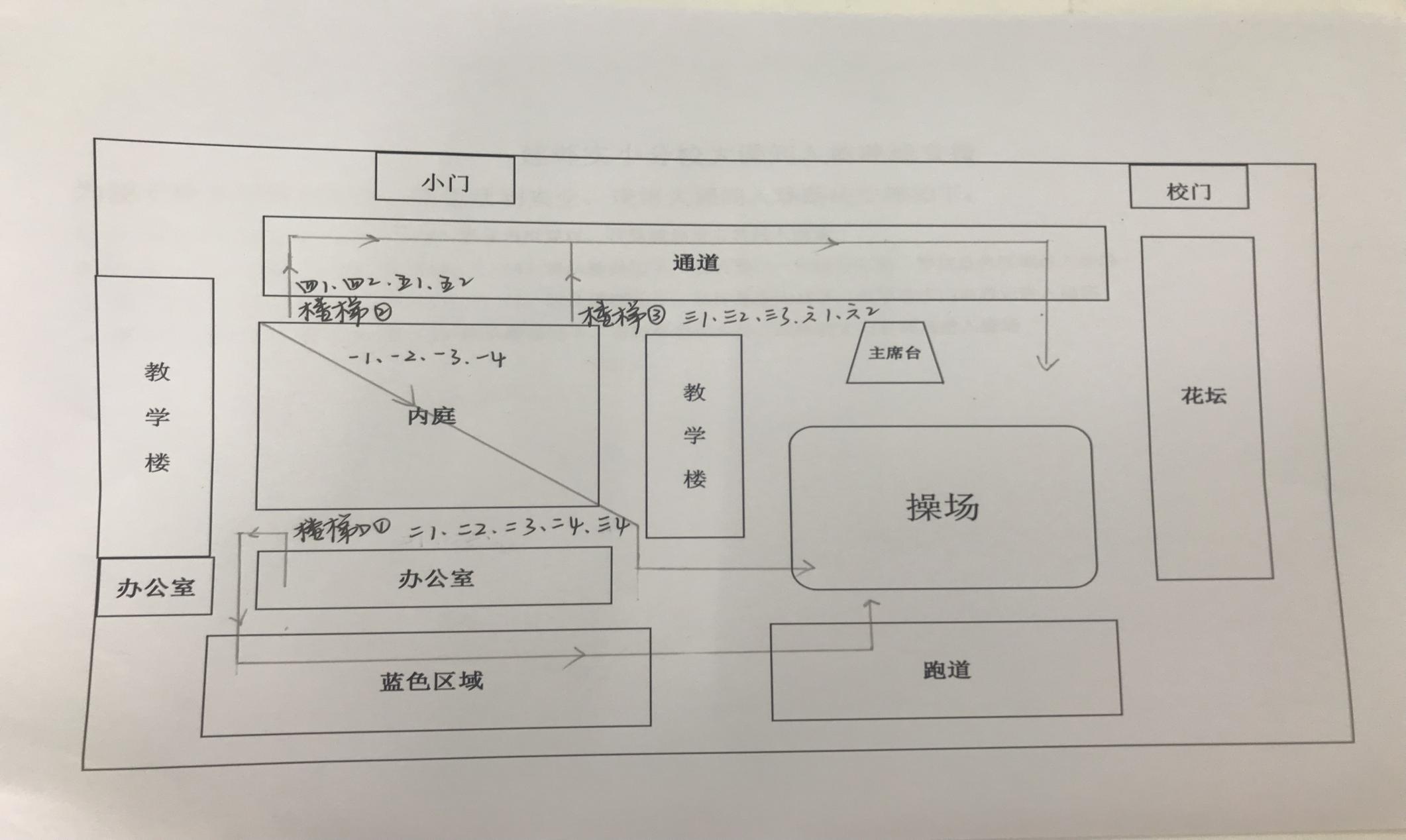 建邺实验小学分校大课间活动安全应急预案为了更好地在学校开展阳光体育运动，确保学生每天活动一小时，更加有效地组织好我校的大课间体育活动，根据我校实际，特制定本安全应急预案。 一、指导思想 加强阳光大课间活动的安全管理。师生全员参加，充分发挥师生的积极性和创造性，达到全员健身的目的。落实工作领导小组、体育指导教师、班主任的管理职责，强化活动过程的安全管理，加强安全教育，消除安全隐患，全方位贯彻“安全第一”思想，以确保大课间活动的安全、有序开展。 二、安全职责 1、大课间活动实行校长负责制。学校大课间活动由分管校长全面负责，科学制定大课间活动方案，并根据实际情况及时作适当的调整。了解活动情况检查活动质量，发现问题及时指导解决。 2、班主任要教育和鼓励全班学生积极参与大课间活动，同时加强学生大课间活动的安全教育，增强学生安全意识和安全自护能力。各片值日教师要及时组织活动，及时检查、了解、监督、管理本组大课间活动情况，发现问题及时解决，保证大课间活动质量，同时负责活动安全工作。3、体育老师和班主任具体负责大课间活动的组织和实施，确保学生活动的安全。进行体育卫生安全教育，严明进行体育活动的纪律，教给学生正确防护伤害的办法。 4、保健老师要坚守岗位，备好常规药品和器具，做好处理突发伤害事件的准备。5、体育器材管理员要注重对器材的管理和检查，消除安全隐患。三、活动安全注意事项 1、坚持穿运动鞋参加活动，衣着宽松，尽可能穿运动服装，不能装、带各类坚硬、锋利的物品进入运动场地。 2、按照《建邺实验小学分校小学紧急疏散方案》上下楼梯，各行其道，由体育委员带领本班学生紧张、快速、有序地到达活动场地。 3、在指定位置进行规定项目活动，不能擅自进行其他项目活动，更不能乱窜乱跑。 4、提醒学生要根据自己身体情况开展活动，如有身体不适或受伤应立即告知值日老师和安全保卫人员。5、活动时，同学之间要互相协作、谦让，互相帮助，共同做好安全保护工作，不能互相吵闹、争执甚至打架，必须保证大课间活动有序进行。 6、大课间活动施行常态管理，体育教师和班主任要把运动安全知识作为平时重要教育内容。四、突发性伤害事件处理办法 1、活动锻炼中，凡出现受伤情况，在场教师必须第一时间对伤者进行保护并通知保健老师，及时向校长汇报，送保健室观察治疗或打120急救。 2、及时通知家长或监护人，妥善做好沟通、安慰工作。 3、保护现场，了解事故发生经过，调查事故原因，作好有关记录并保护现场，采集有关证据，以利于对事故做到事实清楚，责任明确。 4、重大的伤害事故要及时按《安全应急预案》上报上级相关部门。 学校阳光体育工作监督电话：025—87791711建邺实验小学分校年级星期低年段中年段高年段第1周短绳跳长绳趣味游戏第2周趣味跑（如回形针跑、接力跑、折返跑）趣味游戏跳长绳第3周趣味游戏短绳趣味跑（如回形针跑、接力跑、折返跑）第4周短绳趣味跑（如回形针跑、接力跑、折返跑）短绳第5周趣味跑（如回形针跑、接力跑、折返跑）跳长绳趣味游戏第6周趣味游戏趣味游戏跳长绳第7周短绳短绳趣味跑（如回形针跑、接力跑、折返跑）第8周趣味跑（如回形针跑、接力跑、折返跑）趣味跑（如回形针跑、接力跑、折返跑）短绳第9周趣味游戏跳长绳趣味游戏第10周短绳趣味游戏跳长绳第11周趣味跑（如回形针跑、接力跑、折返跑）短绳趣味跑（如回形针跑、接力跑、折返跑）第12周趣味游戏趣味跑（如回形针跑、接力跑、折返跑）短绳第13周短绳跳长绳趣味游戏第14周趣味跑（如回形针跑、接力跑、折返跑）趣味游戏跳长绳第15周趣味游戏短绳趣味跑（如回形针跑、接力跑、折返跑）第16周短绳趣味跑（如回形针跑、接力跑、折返跑）短绳第17周短绳跳长绳趣味游戏第18周趣味跑（如回形针跑、接力跑、折返跑）趣味游戏跳长绳年级星期低年段中年段高年段第1周趣味游戏仰卧起坐跳长绳第2周短绳趣味游戏仰卧起坐第3周趣味跑（如回形针跑、接力跑、折返跑）短绳趣味跑（如回形针跑、接力跑、折返跑）第4周趣味游戏趣味跑（如回形针跑、接力跑、折返跑）短绳第5周短绳仰卧起坐跳长绳第6周趣味跑（如回形针跑、接力跑、折返跑）趣味游戏仰卧起坐第7周趣味游戏短绳趣味跑（如回形针跑、接力跑、折返跑）第8周短绳趣味跑（如回形针跑、接力跑、折返跑）短绳第9周趣味跑（如回形针跑、接力跑、折返跑）仰卧起坐跳长绳第10周趣味游戏趣味游戏仰卧起坐第11周短绳短绳趣味跑（如回形针跑、接力跑、折返跑）第12周趣味跑（如回形针跑、接力跑、折返跑）趣味跑（如回形针跑、接力跑、折返跑）短绳第13周趣味游戏仰卧起坐跳长绳第14周短绳趣味游戏仰卧起坐第15周趣味跑（如回形针跑、接力跑、折返跑）短绳趣味跑（如回形针跑、接力跑、折返跑）第16周趣味游戏趣味跑（如回形针跑、接力跑、折返跑）短绳第17周短绳仰卧起坐跳长绳第18周趣味跑（如回形针跑、接力跑、折返跑）趣味游戏仰卧起坐年级星期低年段中年段高年段第1周趣味游戏仰卧起坐跳长绳第2周短绳趣味游戏仰卧起坐第3周趣味跑（如回形针跑、接力跑、折返跑）短绳趣味跑（如回形针跑、接力跑、折返跑）第4周趣味游戏趣味跑（如回形针跑、接力跑、折返跑）短绳第5周短绳仰卧起坐跳长绳第6周趣味跑（如回形针跑、接力跑、折返跑）趣味游戏仰卧起坐第7周趣味游戏短绳趣味跑（如回形针跑、接力跑、折返跑）第8周短绳趣味跑（如回形针跑、接力跑、折返跑）短绳第9周趣味跑（如回形针跑、接力跑、折返跑）仰卧起坐跳长绳第10周趣味游戏趣味游戏仰卧起坐第11周短绳短绳趣味跑（如回形针跑、接力跑、折返跑）第12周趣味跑（如回形针跑、接力跑、折返跑）趣味跑（如回形针跑、接力跑、折返跑）短绳第13周趣味游戏仰卧起坐跳长绳第14周短绳趣味游戏仰卧起坐第15周趣味跑（如回形针跑、接力跑、折返跑）短绳趣味跑（如回形针跑、接力跑、折返跑）第16周趣味游戏趣味跑（如回形针跑、接力跑、折返跑）短绳第17周短绳仰卧起坐跳长绳第18周趣味跑（如回形针跑、接力跑、折返跑）趣味游戏仰卧起坐